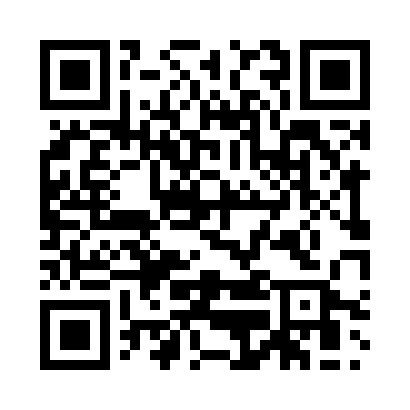 Prayer times for Auchel, GermanyWed 1 May 2024 - Fri 31 May 2024High Latitude Method: Angle Based RulePrayer Calculation Method: Muslim World LeagueAsar Calculation Method: ShafiPrayer times provided by https://www.salahtimes.comDateDayFajrSunriseDhuhrAsrMaghribIsha1Wed3:366:021:265:298:5211:072Thu3:336:001:265:298:5311:103Fri3:295:591:265:308:5511:134Sat3:265:571:265:318:5611:165Sun3:225:551:265:318:5811:196Mon3:195:531:265:328:5911:227Tue3:155:521:265:339:0111:258Wed3:125:501:265:339:0311:289Thu3:115:481:265:349:0411:3210Fri3:105:471:265:349:0611:3311Sat3:105:451:265:359:0711:3412Sun3:095:441:265:369:0911:3513Mon3:085:421:265:369:1011:3514Tue3:085:411:265:379:1211:3615Wed3:075:391:265:379:1311:3616Thu3:075:381:265:389:1411:3717Fri3:065:361:265:389:1611:3818Sat3:065:351:265:399:1711:3819Sun3:055:341:265:409:1911:3920Mon3:055:321:265:409:2011:4021Tue3:045:311:265:419:2111:4022Wed3:045:301:265:419:2311:4123Thu3:035:291:265:429:2411:4124Fri3:035:281:265:429:2511:4225Sat3:035:271:265:439:2711:4326Sun3:025:261:265:439:2811:4327Mon3:025:251:275:449:2911:4428Tue3:025:241:275:449:3011:4429Wed3:015:231:275:459:3111:4530Thu3:015:221:275:459:3311:4631Fri3:015:211:275:469:3411:46